GEOMETRIE P3S1LES TRIANGLESExercice 1 : observe ces dessins tracés à main levée puis indique le nom de chaque triangle.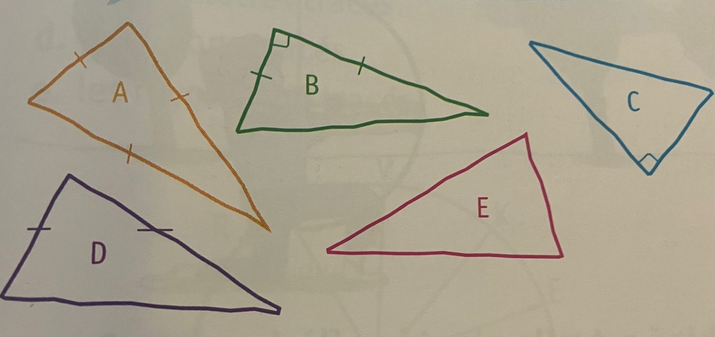 A : ...................	B : ................... C: ................... D: ................... E: ...................Exercice 2 : construis un triangle quelconque MER avec ME = 2cm, ER = 4 cm et RE = 3cmExercice 3 : construis un triangle rectangle LAC, rectangle en C.Exercice 4 : construis un triangle CRI isocèle rectangle en R avec CR = 4cm.